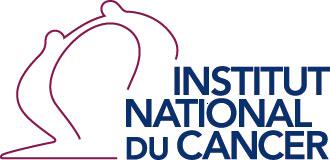 Appel à projets 2021Call for proposals 2021Projets libres de Recherche « Biologie et Sciences du Cancer »”Biology and basic sciences for cancer research”Lettre d’intention / Letter of IntentDate limite de soumission des lettres d’intention : 3 novembre 2020Document à soumettre en ligne (télécharger) dans la rubrique "Descriptif du projet"Dans le cadre d’un AAP de l’INCa / In the frame of a call for proposals of INCa  1ère soumission / 1st submission           Soumission(s) antérieure(s) / Previous submission(s)2- Projet scientifique / Scientific projectLa lettre d’intention doit être rédigée en anglais / The letter of Intent should be written in English3- Coordonnateur et équipes participantes / Coordinator and participating teams4- Plan financier / Financial planDétailler uniquement le financement demandé (en K€) / Please describe the requested budget only (in K€)Ajouter autant d’équipes que nécessaire / Add as many teams as necessaryAAP PL Biologie et Sciences du cancer - n° du dossier :Veuillez indiquer le n° de dossier attribué par le portail PROJETS (Menu "Dépôt de projets")Coordonnateur du projet (NOM, Prénom) / Project coordinator (NAME, First name):Organisme d’appartenance du coordonnateur :Affiliated institutionTitre du projet :Project title :Durée prévue du projet / Scheduled duration of the project  (36 ou 48 mois/36 or 48 months) :Project description (Max. 3 pages, Calibri 11) Issue, hypothesis and research work’s main objective(s), expected results and impact: Relevance and originality of the project regarding the state of the art:Project feasibility (Max. 3 pages, Calibri 11)Brief description of implemented methodology and techniques (techniques that are already available or that are being validated):Necessary biological resources:Planned schedule and key steps:Associated teams and added value:Liste des équipes participantes / List of participating teams Ajouter autant de lignes que nécessaire / Add as many lines as necessaryListe des équipes participantes / List of participating teams Ajouter autant de lignes que nécessaire / Add as many lines as necessaryListe des équipes participantes / List of participating teams Ajouter autant de lignes que nécessaire / Add as many lines as necessaryListe des équipes participantes / List of participating teams Ajouter autant de lignes que nécessaire / Add as many lines as necessaryListe des équipes participantes / List of participating teams Ajouter autant de lignes que nécessaire / Add as many lines as necessaryN° deL’équipe Team numberTitre, nom et prénom du responsable d’équipe dans le cadre du projetTitle, name of the team manager in the frame of the projectNom de l’équipe/du laboratoire/du service hospitalierName of the team/laboratory or hospital departmentInstitution de rattachement et ville Affiliated institution and cityEngagement à participer au projet (insérer la signature scannée du responsable de l'équipe)Commitment to the participation in the projectPrincipaux articles publiés par le coordonnateur du projet attestant de son expertise dans le domaine concerné au cours des cinq dernières années / Mains published articles of the project coordinator justifying his/her expertise in the project field during the last five yearsEquipe / TeamType de dépense / Type of costsBudget 1Personnel / StaffConsommable / ConsumablesEquipement / EquipmentFrais de gestion / Overheads2Personnel / StaffConsommable / ConsumablesEquipement / EquipmentFrais de gestion / Overheads3Personnel / StaffConsommable / ConsumablesEquipement / EquipmentFrais de gestion / OverheadsTotal